 VENTILATORE RADIALE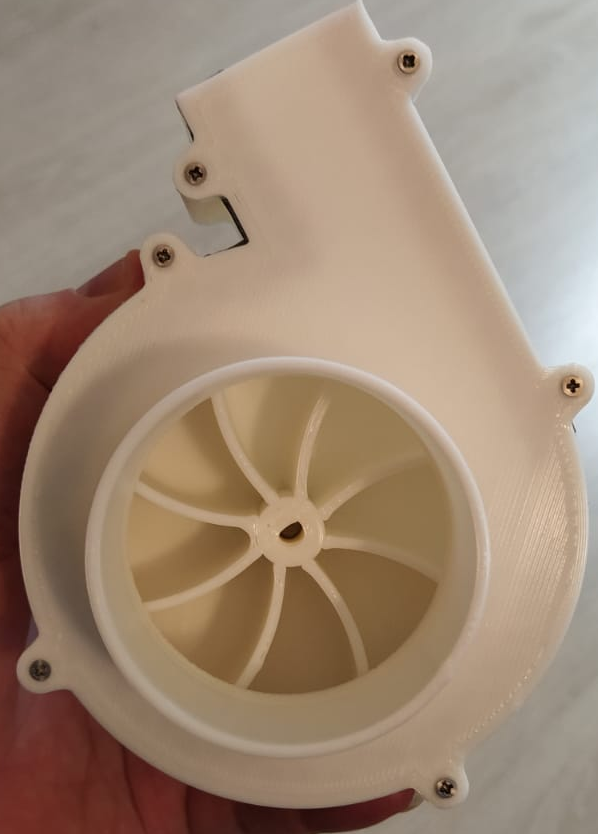 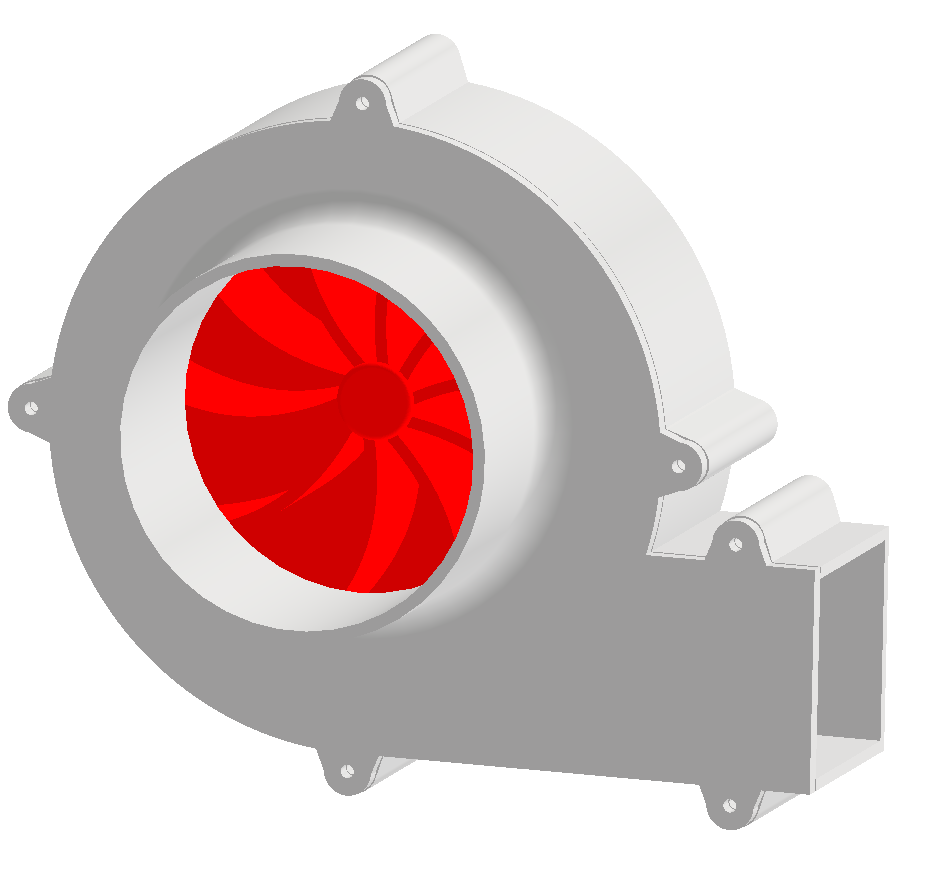 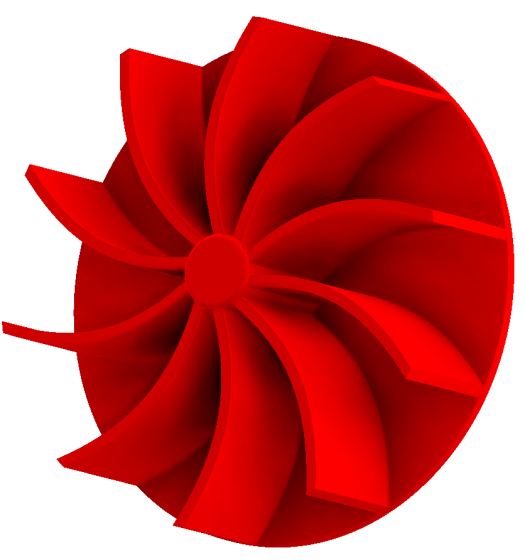 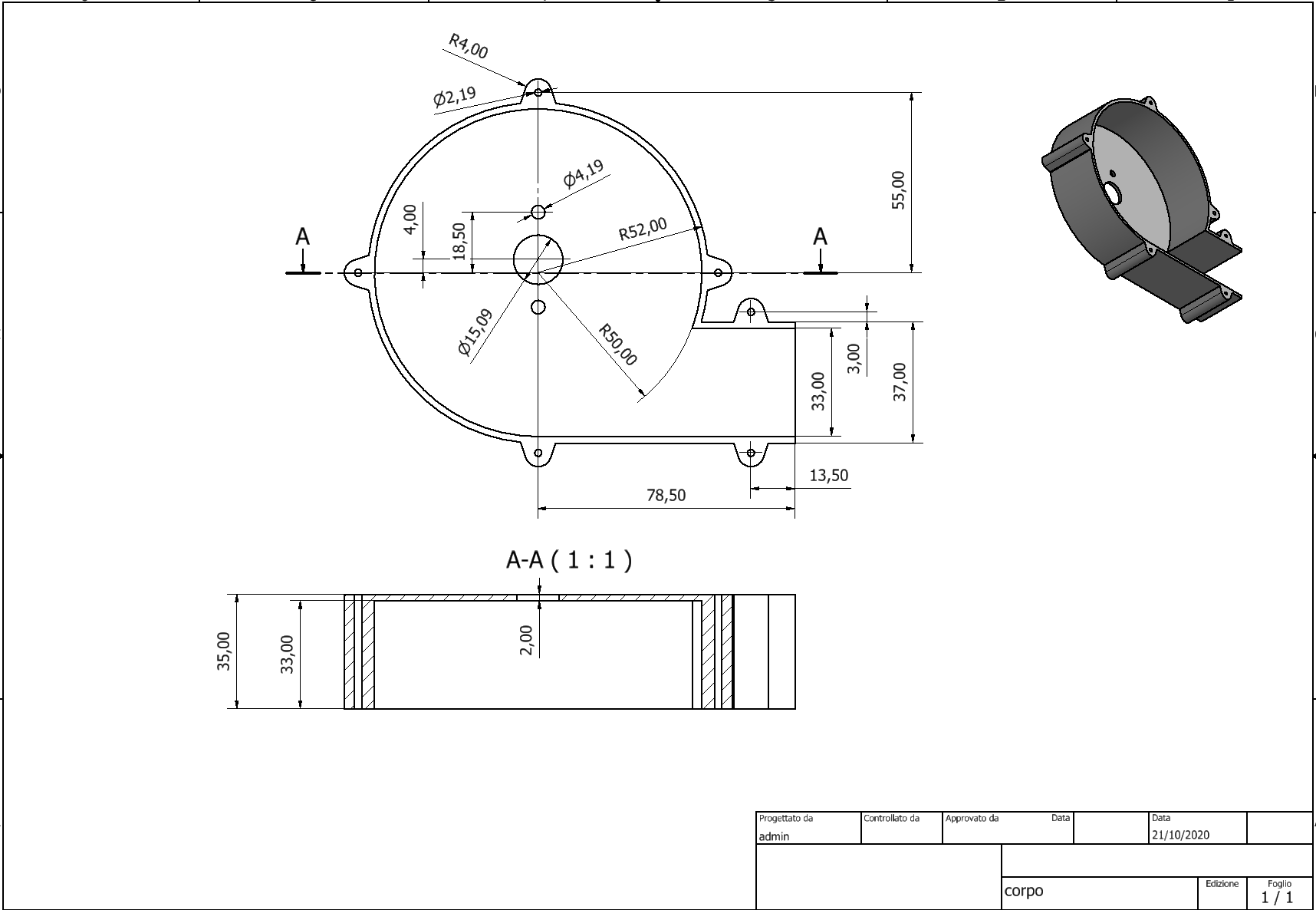 VENTILATORE RADIALE CON PROFILO A CHIOCCIOLA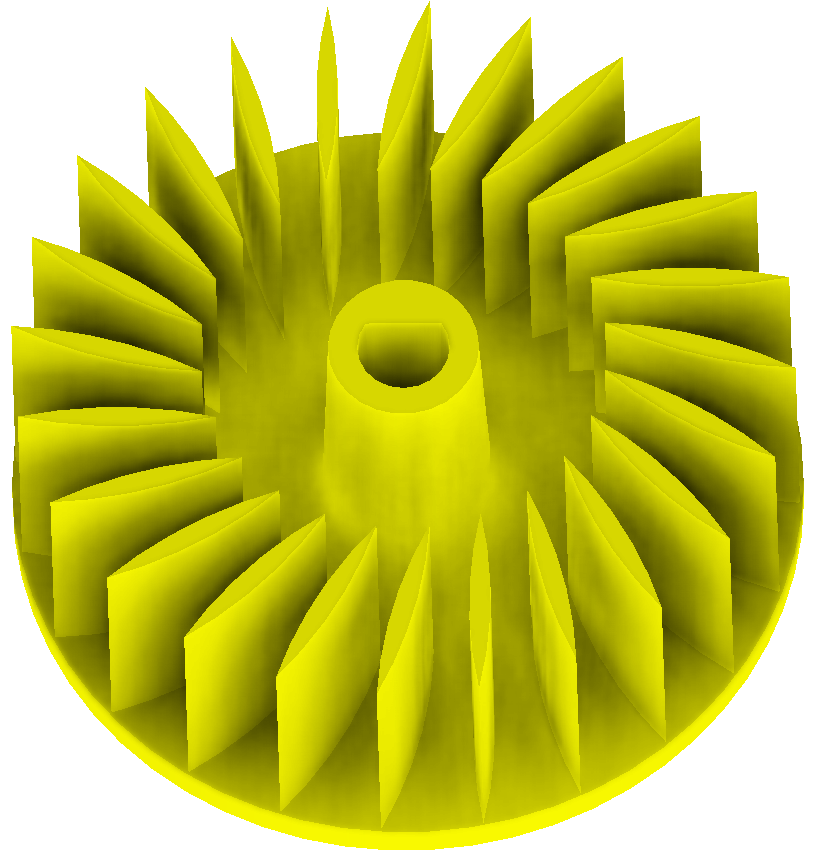 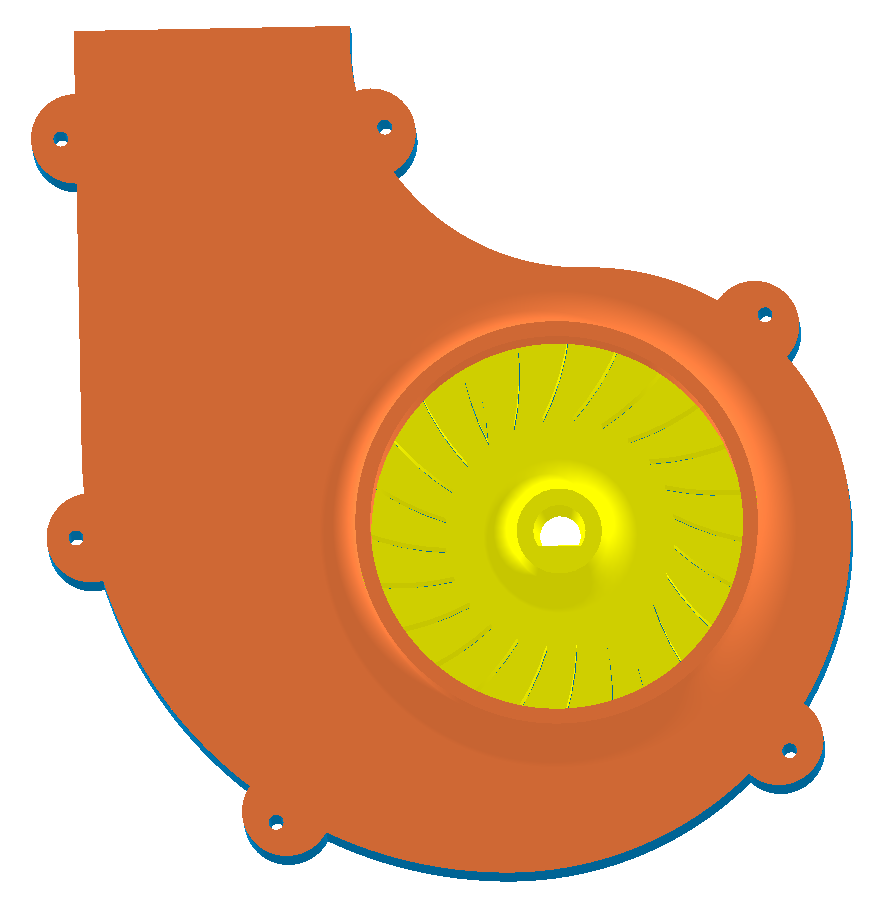 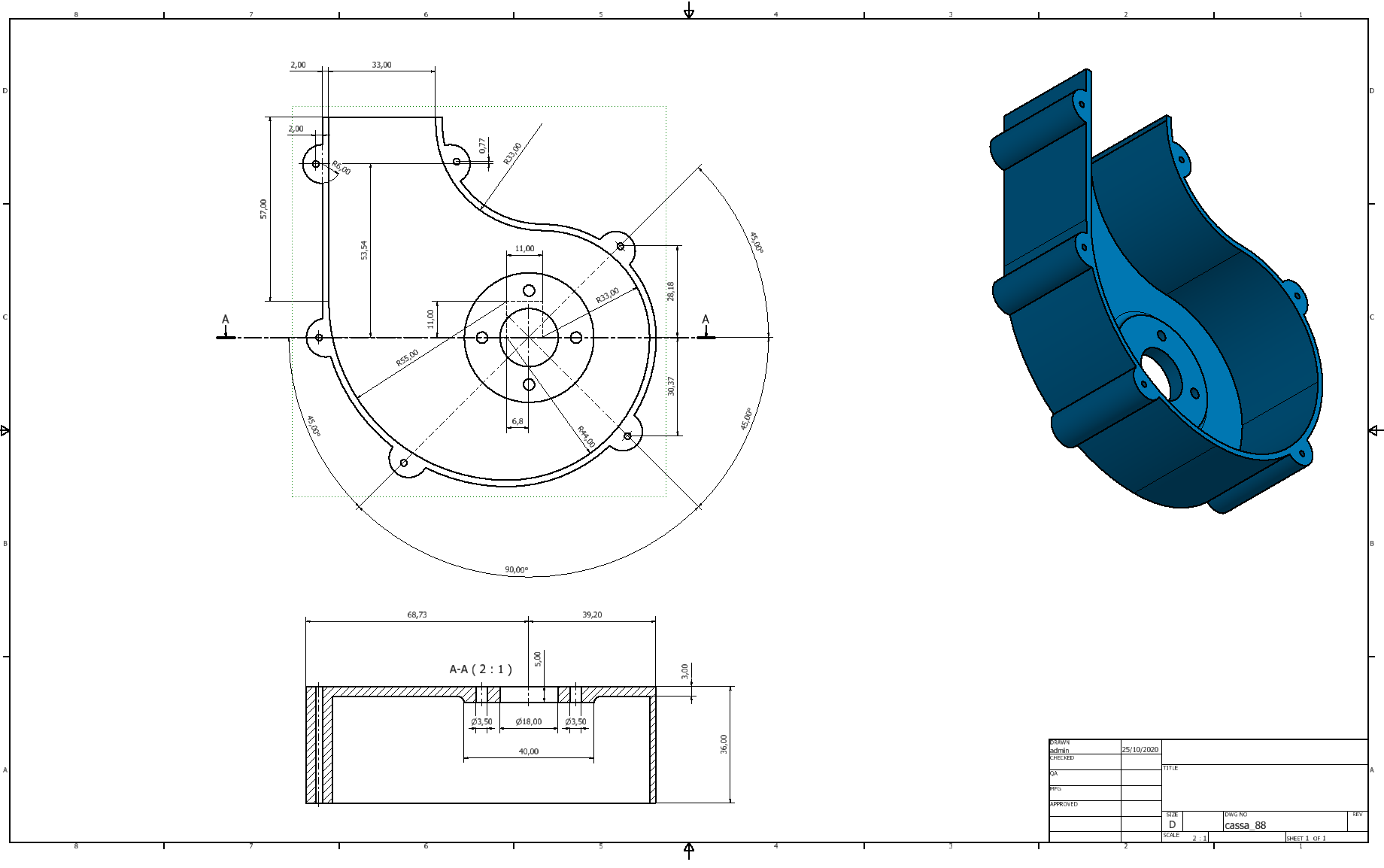 PROFILO A CHIOCCIOLA
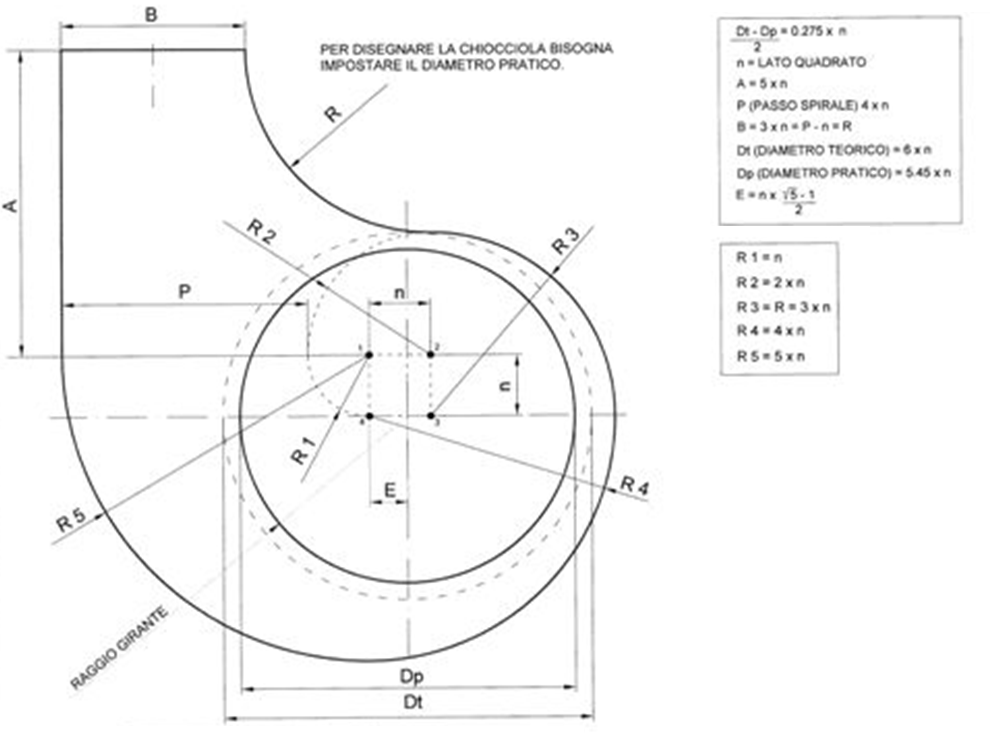 Pale positive, pale negative e pale diritte in un ventilatore radiale In In un ventilatore radiale, l’aria (o il fluido) incontra la girante in direzione assiale  e la abbandona in una direzione perpendicolare all’asse. 
In questo contesto, le pale assumono un’importanza cruciale, e vengono di stinte in tre categorie: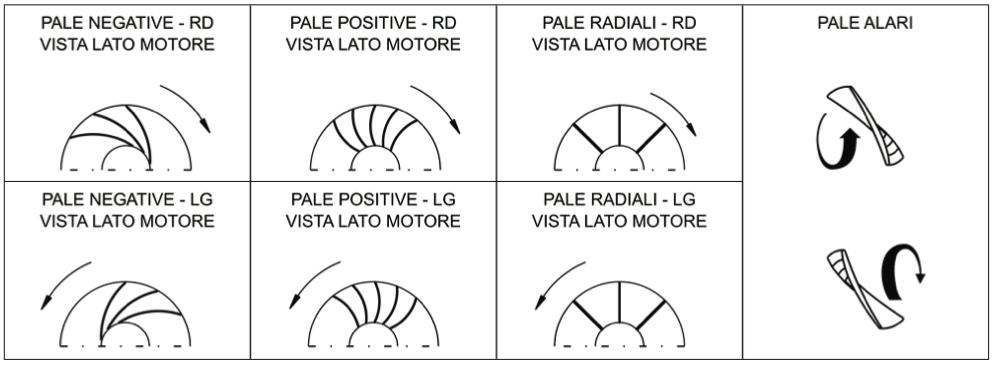 pale negative: pale dove il fluido viene elaborato con la parte posteriore (convessa)pale positive: pale dove il fluido viene elaborato con la parte anteriore (concava)pale diritte: pale dove si elabora il fluido indistintamente con la parte posteriore o anteriore, se non sono previsti rinforzi pala da una o dall’altra parte.Da un punto di vista prestazione, le pale negative hanno tipicamente un rendimento più elevato, in quanto il loro utilizzo comporta una inferiore potenza assorbita, e quindi un minore consumo di energia. Allo stesso modo, a parità di portata e grandezza, il ventilatore a pale positive offre prestazioni più elevate in termini di pressione, ma anche una maggiore potenza assorbita e quindi un maggiore consumo di energia.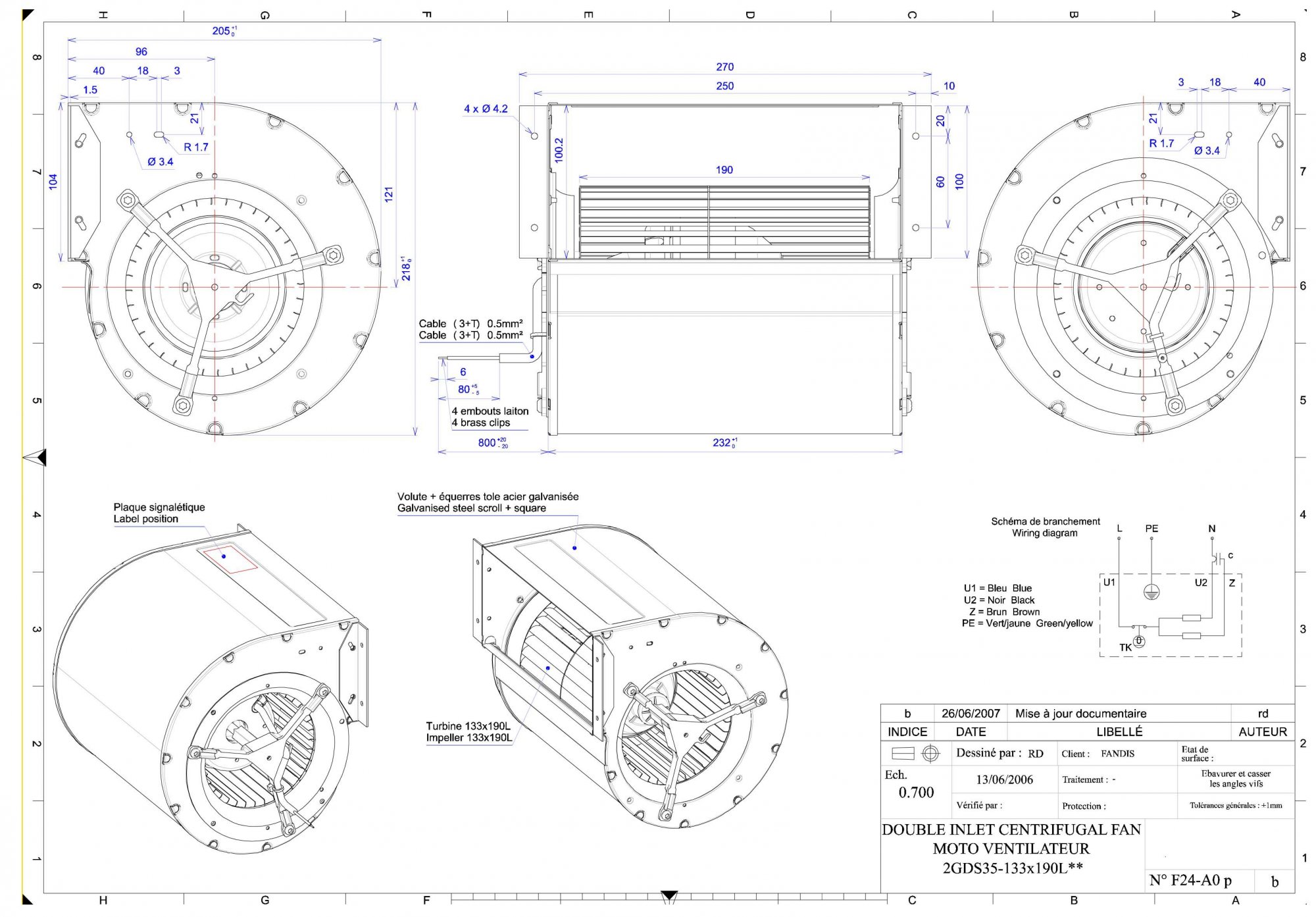 